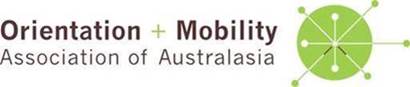 Update to OMAA members:  NDIS advocacy by OMAA - 29.6.22Good evening OMAA Members and other interested parties.  The NDIS released the below apology today for the 22-23 Price Guide.Yours Sincerely,The OMAA